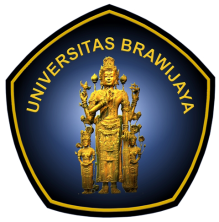 MEMORANDUM OF AGREEMENTBETWEENFACULTY OF ……………………UNIVERSITAS BRAWIJAYAAND……………………………….., …………….In consideration of the wish of the Faculty of …………. of Univeritas Brawijaya, Indonesia and ……………. and to establish cooperation within the framework of the academic exchange with the aim of promoting mutual academic cooperation and exchange.This agreement entered into by and between:Faculty of ……………. Of Universitas Brawijaya located at Jl. Veteran, Malang 65145, East Java, Indonesia represented herein by its Dean, ………………….. and shall include its lawful representatives and permitted assigns of the first party.and………… …….. located at ....................... represented herein by its ……………, ................. and shall include its lawful representatives and permitted assigns of the second party.Whereas: Parties agree to cooperate on academic programs based on equality and reciprocity;Whereas: Pursuant to prevailing laws and regulations in their respective countries, as well as the procedures and policy of the Government of Indonesia and the Government of …………. concerning international collaboration on academic, scientific, and research cooperation;Therefore, in consideration of the above, the Parties have decided to enter into a Memorandum of Agreement which, from the date of its signature.Parties agree as follows:Article OneObjectiveThe objective of the collaboration between parties are to promote mutual academic cooperation and exchange between two universities.Article TwoAreas of CollaborationThe Parties will jointly develop some or all of the following activities based on their respective academic and educational needs, such as :Exchange of faculty members and students;Exchange of academic literature and information;Collaborative research;Post-Doctoral ProgramAny other activities to be decided on the basis of mutual agreement by both universities.This collaboration will be carried out by related study programs as follows :Bachelor of ……………… Bachelor of ……………… Master of ……………………………………………….Article ThreeMethods of CooperationThe implementation of each joint activity set out in this Memorandum of Agreement shall be separately negotiated and determined by both universities. Details of the implementation shall be set forth in a contract to be signed at the appropriate time by representative of both partiesArticle FourFinancial ProvisionThe terms and necessary budget for each program and project will be described in separate documents, which will be prepared subsequent to this Memorandum of Agreement will be signed by both parties prior to the initiation of a cooperative program or project. A program may include one or more projects. Article FiveNon-Binding DocumentThis Memorandum of Agreement is not intended to be legally binding document. It is meant to describe the nature and to suggest the guidelines of the cooperation between the Parties as described above. Nothing shall diminish the full autonomy of either party nor will any constraints or financial obligations be imposed by either upon the other in carrying out the Memorandum of Agreement.Article SixDuration and TerminationThis Memorandum of Agreement is written in both English and ................. The two universities shall keep copies of the Memorandum of Agreement in both languages.  This Memorandum of Agreement becomes effective upon completion of the signatures, valid for a period of ................... years from the date of signing.This Memorandum of Agreement is subject to revision or renewal by mutual agreement.Article SevenNoticesAny communication under this Memorandum of Agreement will be delivered to the recipient address or electronic mail address or telephone number which is duly acknowledged:Faculty of ……………..Name		: …………………Position	: ………………...Phone		: ………………...Email		: …………………………………………..Name		:Position	:Phone		:Email		:IN ACCEPTANCE OF THE TERMS AND CONDITIONS OF THIS MEMORANDUM OF UNDERSTANDINGSigned for and on behalf of                         Signed for and on behalf of                                           Faculty of ………………………….	....................................................………………………….	.............................Dean	…………………….Date: 	Date: